ReferentieStille wateren: weinig vertellen versus veel geheimhouden en probleemgedrag bij jongerenkind en adolescent | jaargang 32 (2011), nr. 1, p. 33–47 | www.kindenadolescent.nlLoes Keijsers, Tom Frijns, Susan J. T. Branje en Wim H. J. MeeusInhoud artikelMijn artikel betreft  het onderzoek waarin dingen geheimhouden al dan niet een invloed zou hebben op depressie bij jongeren. Je kunt er ook uit afleiden dat weinig vertellen niet hetzelfde is als geheimhouden. Het resultaat van dit onderzoek vindt u uitgebreid terug in dit artikel. AuteursLoes Keijsers: 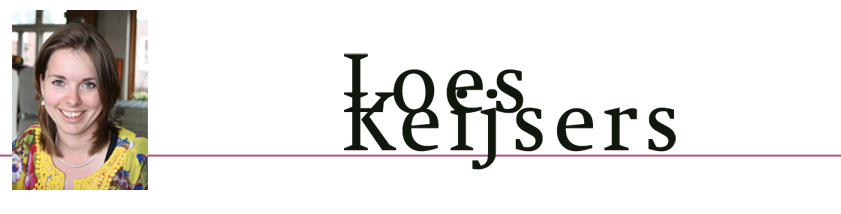 http://www.loeskeijsers.nl/Post-doctoral fellow at Universiteit UtrechtTom Frijns:Tom Frijns promoveerde op 22 februari aan de Vrije Universiteit AmsterdamSusan J. T. Branje: 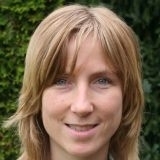 Universiteit Utrecht · Utrecht Centre for Child and Adolescent Studies (CASWim H. J. Meeus: Universiteit Utrecht · Langeveld Institute for the Study of Education and Development in Childhood and AdolescenceDe structuurGoede indelingMooi gestructureerdOverzichtelijkGenoeg tussentitelsGoeie samenvatting in het beginBronnenlijstAuteurs bij titelOrganisatiesGheskierehulp bij depressie, gebrek aan zelfvertrouwen, relatieproblematiek, seksuele problemen bij man en vrouw, ansgten, pijn, stress, trauma, slapeloosheid, hyperventilatie, …
Therapie gericht naar adolescenten en volwassenen.professionele hulp privémarkt - ter plaatse of aan huis - West-Vlaanderen - Kortrijk
tel.:            056 715316      vzw Dynamiekwe werken op een oplossingsgerichte manier. Iedereen heeft de krachten in zich om zichzelf te helpen. Soms liggen die mogelijkheden door omstandigheden bedolven onder een laag stof. Samen zoeken we naar manieren om je eigen krachten weer naar boven te halen om zo je moeilijkheden het hoofd te bieden. Samen kijken we naar het heden en de toekomst.professionele hulp privémarkt - ter plaatse of aan huis - West-Vlaanderen - Roeselare
tel.:             0494/030816      SpecialistenBirmaherE. GriezVaktermenAdenohypofyse = ontsteking van een lymfklierAdequaat = aangepastAërobe oefeningen = langdurig volgehouden activiteit die de hartslag en de ademhaling verhoogtAfkickcentrum = centrum waar mensen geholpen worden om van hun drugverslaving af te komenAfkicken = een ontwenningskuur ondergaan om van drugs af te komenAlbumine = groep eiwitten van voornamelijk dierlijke oorsprong die in water oplosbaar zijnAmbivalente hulpvraag = tegenstrijdige hulpvraagAmbulante behandeling = behandeling zonder opname van de cliënten in een inrichtingAmenorroe = het uitblijven of ophouden van de menstruatieAminozuur = carbonzuur met een of meer aminogroepen in de moleculeBronnenBaerveldt, C., Van Rossem, R., & Vermande, M. (2003). Pupils’ delinquency and their social networks: A test of some network assumptions of the ability and inability models of delinquency. The Netherlands Journal of Social Sciences, 39, 107-125.Baumeister, R. F., Bratslavsky, E., Finkenauer, C., & Vohs, K. D. (2001). Bad is stronger than good. Review of General Psychology, 5, 323-370.Berndt, T. J. (1982). The features and effects of friendships in early adolescence. Child Development, 53, 1447-1460.Bok, S. (1989). Secrets: On the ethics of concealment and revelation. New York: Vintage Books. Chelune, G. J., Waring, E. M., Vosk, B. N., Sultan, F. E., & Odgen, J. K. (1984). Self-disclosure and its relationship to marital intimacy. Journal of Clinical Psychology, 40, 216-219.Craighead, W. E., Smucker, M. R., Craighead, L. W., & Ilardi, S. S. (1998). Factor analysis of the Children’s Depression Inventory in a community sample. Psychological Assessment, 10, 156-165.Cumsille, P., Darling, N., & Martinez, L. (2010). Shading the truth: The patterning of adolescents’ decisions to avoid issues, disclose, or lie to parents. Journal of Adolescence, 33, 285-296.